     ПРИНЯТО                                                               УТВЕРЖДЕНО    Решением Педагогического совета                И.о. заведующий МБДОУ Подсинский детский     МДОБУ Подсиский детский сад                 сад «Алёнка»                                     «Алёнка»                                                        Приказ № 1/5 от 18.05.2021г                     Протокол № 1 от 17.05.2021г                        _______________Т.Г.ВоротниковаПОЛОЖЕНИЕ  ОБ ОРГАНИЗАЦИИ МЕТОДИЧЕСКОЙ РАБОТЫ Муниципальным бюджетным дошкольным
образовательным учреждением
Подсинский детский сад «Алёнка»                                              с.Подсинее -2021г1.Настоящий локальный нормативный акт, регламентирует организацию методической работы в учреждении. Методическая работа в МБДОУ Подсинский детский сад «Алёнка» (далее - МБДОУ) направлена на обновление содержания образования, повышение профессиональной компетентности педагогов, своевременное оказание им методической помощи. 2.Методическая работа – связующее звено между деятельностью педагогического коллектива дошкольного учреждения, государственной системой образования, психолого-педагогической наукой, передовым педагогическим опытом. Она содействует становлению, развитию и реализации профессионального творческого потенциала педагогов. 3.Ориентируясь на принципы дошкольного образования, в соответствии с Федеральным законом № 273-ФЗ "Об образовании в Российской Федерации", Федеральным государственным образовательным стандартом дошкольного образования от 17.10.2013г. №1155 (далее - ФГОС) методическая работа призвана обеспечить: Достижение МБДОУ требований, установленных ФГОС ДО; Построение образовательного процесса на основе приоритета общечеловеческих ценностей, жизни и здоровья детей, полноценного развития личности ребёнка; создание благоприятных условий развития детей в соответствии с их возрастными и индивидуальными особенностями, развитие способностей и потенциала каждого воспитанника в различных видах деятельности  Адаптацию МБДОУ к социальному заказу и особенностям развития воспитанников. 2.Особенности работы методической работы в ДОУ 2.1. Методическая деятельность осуществляется на основании данного ЛНА «Об организации методической работы» и является структурным подразделением.  Руководит методической работой заведующий или старший воспитатель. 2.2.Целями методической работы МБДОУ являются: Реализация государственной образовательной политики в рамках образовательного процесса; Создание совокупности условий для эффективного развития МБДОУ; Обеспечение качества образовательных услуг в МБДОУ, адекватному его статусу. Задачи методической работы: -Обеспечение теоретической, психологической, методической поддержки педагогических работников; -Создание 	условий 	для 	повышения 	профессиональной 	компетенции, 	роста педагогического мастерства и развития творческого потенциала каждого педагога; -Организация активного участия педагогов в планировании, разработке и реализации программы развития, в инновационных процессах; -Проведение мониторинговых и аттестационных процедур для объективного анализа развития дошкольного учреждения и достигнутых результатов. 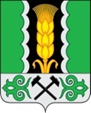 Муниципальное бюджетное дошкольное образовательное учреждение Подсинский детский сад «Алёнка»Муниципальное бюджетное дошкольное образовательное учреждение Подсинский детский сад «Алёнка»Алтай аймаа Муниципальнай пӱдiс «Алёнка» Кӧк хайадағы олған сады Муниципальнай бюджет школа алнындағы ӱгредiг учреждениезiАлтай аймаа Муниципальнай пӱдiс «Алёнка» Кӧк хайадағы олған сады Муниципальнай бюджет школа алнындағы ӱгредiг учреждениезi3.Функции методической работы МБДОУ Методическая работа МБДОУ выполняет следующие функции.  3.1.В информационно-аналитическую функцию входят: 1.Анализ собственной деятельности и работы всего педагогического коллектива; Вычленение факторов и условий, положительно или отрицательно влияющих на конечные результаты деятельности; 3.1.3.Оценка качества педагогического процесса в целом, осознание общих и частных задач; 3.1.4.Установление преемственности между прошедшим и новым учебным годом; 3.1.5. Анализ актуальных и перспективных потребностей населения, воспитанников и их родителей в образовательных услугах; 3.1.6.Поиск идей развития МБДОУ, изучение и осуществление инновационных технологий;3.1.7.Изучение передового педагогического опыта.  3.2.Прогностическая функция предусматривает: 1.Прогнозирование целей и задач деятельности МБДОУ; 3.2.2.Формирование содержания, методов, средств и организационных форм воспитания, обучения и развития дошкольников; Проектирование процессов развития дошкольного учреждения.  3.Планирование эффективно при соблюдении главных условий:  3.3.1. Знание уровня, на котором находится работа МБДОУ;  3.3.2. Представление об ожидаемых результатах деятельности; 3.3.3.  Выбор оптимальных путей и средств достижения поставленных задач.  Планирование и прогнозирование можно определить, как деятельность методической работы по оптимальному выбору целей, программ, их достижения посредством совокупности способов, средств, направленных на перевод МБДОУ в новое качественное состояние. 4.Структура методической работы МБДОУ  4.1. Методическая работа детского сада позволяет рационально распределять функциональные обязанности педагогов, максимально использовать их сильные стороны, предотвращать конфликты, стимулировать выполнение обязанностей каждым субъектом. Формы работы методической деятельности: клуб «Наставник», для начинающих педагогов, педагогический совет, педагогический час, творческая группа, рабочая группа, наставничество. 4.2.Педагогический совет – профессиональное объединение педагогов, которое создается для решения исследовательских задач, проектного решения конкретной, большой по значимости и объему методической задачи, отслеживает результаты работы педагогического коллектива по выполнению ФГОС ДО и для определения успешности реализуемых образовательных программ.  4.3.Творческая, рабочая группа педагогов – добровольное профессиональное объединение педагогов, заинтересованных во взаимном творчестве, изучении, разработке, обобщении материалов по заявленной тематике с целью поиска оптимальных путей развития изучаемой темы для непосредственной работы с детьми. 4.4. Педагогический час - профессиональное объединение педагогов, которое создается для обсуждения вопросов образовательной деятельности, требующей оперативного решения, для презентации новинок методической литературы. 4.5.Структурными компонентами методической работы дошкольного учреждения являются психолого-медико-педагогическая комиссия. 5.Три управленческих уровня методической деятельности 5.1.Методическая работа в дошкольном учреждении организует деятельность на основе трех управленческих уровней: стратегическом, тактическом и информационно-аналитическом. На стратегическом уровне (педагогический совет) определяется основное направление деятельности, разрабатываются общая концепция, образовательная программа, устанавливаются внешние связи, определяются и утверждаются наиболее эффективные формы организации деятельности методической службы в соответствии со спецификой детского сада и т. д. Тактический уровень (предметно-педагогические циклы, творческие мастерские,  творческие рабочие группы) представлен инвариантной и вариативной составляющими методической службы. Данные составляющие являются тем звеном, которое непосредственно осуществляет решения и рекомендации, принятые на стратегическом уровне. На этом уровне используются разнообразные формы работы с педагогами, совершенствуются когнитивный, деятельностный и личностный компоненты их профессиональной компетентности. Организация деятельности на информационно-аналитическом уровне (педагогический совет,) обусловлена необходимостью отслеживать качество и эффективность используемых форм методической работы и иметь информацию для общего руководства службой на стратегическом уровне. Основные направления деятельности: организация и проведение экспертизы уровня профессиональной компетентности педагогов, изучение и сравнение эффективности различных форм работы с педагогами, анализ текущих, конечных результатов деятельности методической службы. 5.2. Деятельность педагогических кадров должна быть направлена: 5.2.1.  На индивидуально-ориентированное воспитание и обучение, сохраняющее психическое и физическое  здоровье воспитанника; 5.2.2.   Полноценное развитие ребёнка в формах, специфических для детей данной возрастной группы; 5.2.3. Объединение обучения и  воспитание в целостный образовательный процесс на основе духовно-нравственных и социокультурных ценностей; 5.2.4 Формирование социокультурной среды, соответствующей возрастным, индивидуальным, психологическим особенностям детей; 5.2.5.Обеспечение психолого-педагогической поддержки семьи и повышение компетентности родителей (законных представителей) в вопросах развития и образования, укрепления здоровья детей. 6. Работа с педагогическим коллективом   6.1.Формы работы с отдельными педагогами и педагогическим коллективом -активные (формирующие) формы работы, которые позволяют: -   максимально активизировать имеющиеся у педагогов знания; -   обеспечить оптимальные условия для обмена опытом.7.Критерии эффективности методической работы  7.1 Критерии эффективность методической работы для детей: положительная динамика качества обучения и воспитания отсутствие отрицательной динамики в состоянии здоровья воспитанников; дифференцированный подход к каждому ребенку; 7.2.  Критерии эффективность методической работы для родителей положительная оценка деятельности ДОУ, педагогов со стороны родителей; готовность и желание родителей участвовать в жизни ДОУ; высокая степень информированности о состоянии дел в ДОУ среди родителей. 7.3 Критерии эффективность методической работы для педагога: положительный психологический климат в коллективе; заинтересованность педагогов в творчестве и инновациях; удовлетворенность педагогов собственной деятельностью; - качественно организованная система повышения квалификации; -  высокий уровень профессиональной деятельности. 